YONEX LITHUANIAN INTERNATIONAL 2017TRAVEL AND ACCOMMODATION FORMTo be sent to yli2017@badminton.lt National association: ______________________________________________________________Contact person: ____________________________________________________________________Travel InformationArrival to Lisbon International AirportDate __________________ Hour_______________ Flight nº_______________ Nº Persons_________Date __________________ Hour_______________ Flight nº_______________ Nº Persons_________DepartureDate __________________ Hour_______________ Flight nº_______________ Nº Persons_________Date __________________ Hour_______________ Flight nº_______________ Nº Persons_________Please send your hotel bookings and travel details to yli2017@badminton.lt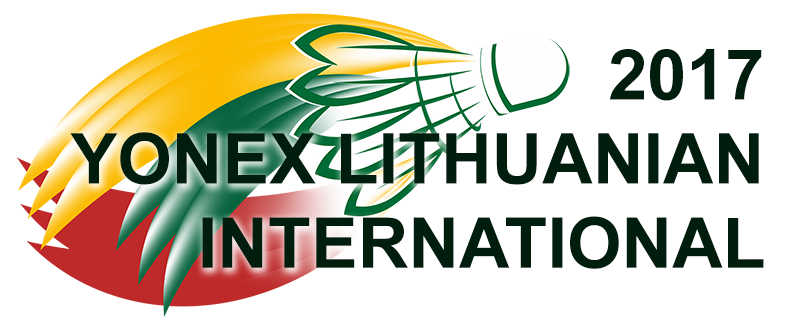 Hotel Perkuno Namai 4*, Perkuno av. 61, LT-44226 Kaunas   Breakfast, free parking, WIFIPrice per room/night6 June7 June8 June9 June10 June11 June12 JuneNo. of Single rooms 44 €No. of Double rooms64 €No. of Triple rooms90 €Hotel Ibis, 3* Vytauto av. 28, LT-44328 Kaunas   Breakfast, free parking, WIFIPrice per room/night6 June7 June8 June9 June10 June11 June12 JuneNo. Of Single rooms38 €No. of Double rooms54 €No. of Triple rooms76 €